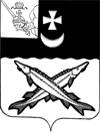 БЕЛОЗЕРСКИЙ МУНИЦИПАЛЬНЫЙ РАЙОН ВОЛОГОДСКОЙ ОБЛАСТИП О С Т А Н О В Л Е Н И ЕГЛАВЫ БЕЛОЗЕРСКОГО МУНИЦИПАЛЬНОГО РАЙОНАОт  _27.11.2019_  №  _148_О признании утратившим силупостановления Главы района от 20.05.2019 № 53      В соответствии с решением Представительного Собрания Белозерского муниципального района от 20.10.2019 № 79 «Об утверждении Положения об оплате труда муниципальных служащих органов  местного самоуправления Белозерского муниципального района»ПОСТАНОВЛЯЮ:      1. Признать утратившим силу с 01.11.2019 постановление Главы Белозерского муниципального района от 20.05.2019 № 53 «Об утверждении Положения о порядке и условиях выплаты ежемесячных надбавок к должностным окладам за выслугу лет лицам, замещающим муниципальные должности муниципальной службы органов местного самоуправления Белозерского муниципального района».      2. Настоящее постановление подлежит опубликованию в районной газете «Белозерье» и размещению на официальном сайте Белозерского муниципального района в информационно-телекоммуникационной сети «Интернет».           Глава района:                                                   Е.В. Шашкин